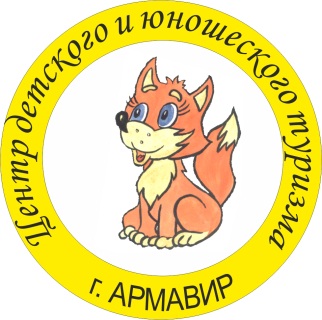 МУНИЦИПАЛЬНОЕ ОБРАЗОВАНИЕ ГОРОД АРМАВИРМУНИЦИПАЛЬНОЕ БЮДЖЕТНОЕ УЧРЕЖДЕНИЕ ДОПОЛНИТЕЛЬНОГО ОБРАЗОВАНИЯ  ЦЕНТР ДЕТСКОГО И ЮНОШЕСКОГО ТУРИЗМАОткрытые городские соревнования «ОСЕННИЕ СТАРТЫ – 2019»Информационный бюллетень № 11. Организаторы:Общее руководство подготовкой и проведением соревнований осуществляет муниципальное бюджетное учреждение дополнительного образования Центр детского и юношеского туризма, филиал региональной общественной организации «Федерация спортивного ориентирования «Краснодарского края» в городе Армавире. Непосредственное проведение соревнований осуществляет ГСК. Главный судья – Коршик Светлана Александровна.2. Дата и место проведения.12 октября – х.Новенький, Успенский район (ул.Ленина, сельский клуб). Проезд маршрутным такси № 19 А. Примерное расписание движения от ост. «Урицкий мост» - 7 час 30 мин., 9 час 50 мин., 11 час 50 мин., 14 час 40 мин., 17 час 05 мин.Из х.Новенький: 8 час 00 мин., 10 час 15 мин., 15 час 15 мин., 17 час 35 мин. Стоимость проезда 25 руб. Маршрутное такси проходит мимо остановки «Гостиница Северная» (район Ж/Д вокзала I Ростовский).13 октября – г.Армавир, п.Заветный. Проезд со стороны трассы «Ростов-Баку» в сторону Армавира со стороны Заветного до ул.Сургутская. Далее по ул.Сургутская до магазина «Югория». За магазином повернуть налево по «7-му Загорскому проезду» до пересечения с ул.Загорская. Затем направо (до ул.Набережная), в проезд по проселочной дороге 300 м. Маркировка от пересечения ул.Загорской и ул.Набережная.Маршрутное такси № 29 до остановки «Югория» (п.Заветный). Стоимость проезда – 25 руб.3. Программа.9 октября 10.00 – 17.00 – работа мандатной комиссии в ЦДЮТУР.12 октября8.30 – 10.30 – заезд участников на место соревнований, комиссия по допуску участников;11.00 - открытие соревнований;12.00 - старт соревнований на дистанции «Кросс-выбор», 0830121811Я;13 октября – 8.30 – 10.30 – заезд участников на место соревнований, регистрация заявленных участников;11.00 – награждение победителей 1 дня соревнований;12.00 – старт соревнований на дистанции «Кросс-спринт», 0830011811Я;16.00 - награждение победителей и призеров, закрытие соревнований, отъезд участников.4. Участники соревнований:В соревнованиях принимают участие спортсмены муниципального образования город Армавир, Краснодарского края, других субъектов Российской Федерации. К участию в соревнованиях допускаются спортсмены, имеющие соответствующую спортивную подготовку:- мальчики (до 12 лет) -  М11,          девочки (до 12 лет) – Ж11;- мальчики (до 13 лет) – М12,          девочки (до 13 лет) – Ж12;            - мальчики (до 14 лет) – М13,          девочки (до 14 лет) – Ж13;- юноши (до 15 лет) – М14,              девушки (до 15 лет) – Ж14;- юноши (до 17 лет) – М16,              девушки (до 17 лет) – Ж16;- юноши (до 19 лет) – М18,              девушки (до 19 лет) – Ж18;- мужчины – М21,                              женщины – Ж21;- ветеранские группы – М35,  М50, Ж35, Ж50;- родители с детьми (дети до 10 лет).Состав команд неограничен, представитель, тренер.5. Заявки на участие.Предварительные заявки на участие в соревнованиях на сайте orgeo.ru до 9 октября 2019 г. При отсутствии или несвоевременной подаче предварительной заявки, участие не гарантируется.Именные заявки на участие в соревнованиях, заверенные врачом, медицинским учреждением, руководителем командирующей организации представляются в мандатную комиссию в день приезда на соревнования.На каждого участника соревнований в мандатную комиссию представляются:- Паспорт или свидетельство о рождении (для лиц младше 14 лет (возможна светокопия документа)).- Документ, подтверждающий спортивный разряд (зачетную классификационную книжку или приказ о присвоении разряда).- Страховой полис обязательного медицинского страхования.- Справка из медицинского учреждения о допуске к участию в соревнованиях.- Договор о страховании от несчастного случая (оригинал).Участник, не прошедший мандатную комиссию и не подтвердивший свое участие до окончания ее работы, не может быть допущен к соревнованиям.Дополнительная информация в Интернете: http://www.o-kuban.ru6. Карты и местность: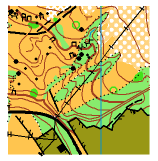 ● КРОСС-ВЫБОР: масштаб 1:7500, H – 5 м. 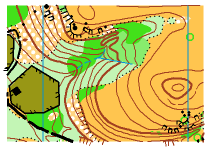  Составитель: В.В.Суворин (Краснодар). 2016 г.Рекомендуется закрытая форма одежды, щитки.                                               Образец карты →● КРОСС-СПРИНТ: 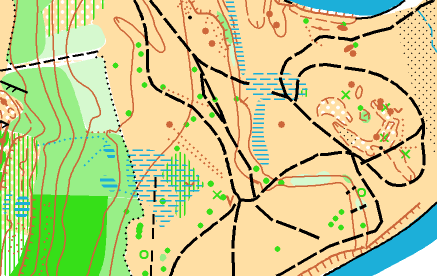 Составители: масштаб 1:5000, H – 5 м.  Составитель: А.С.Силин (г.Армавир). 2018 г.Рекомендуется закрытая форма одежды, щитки.Образец карты →7. Контактные телефоны:ЦДЮТУР Армавир - (86137) 3-35-04Главный судья – Коршик Светлана Александровна, тел 8938-40-888-648. Условия подведения итогов.Личные результаты определяются в соответствии с Правилами соревнований в каждой возрастной группе по каждому виду раздельно.9. Условия финансирования.Расходы по организации и проведению соревнований за счет МБУДО ЦДЮТУР, филиала региональной общественной организации «Федерация спортивного ориентирования Краснодарского края» в г.Армавир, привлеченных средств (добровольные пожертвования).Расходы по командированию на соревнования спортсменов, представителей, тренеров в составе команд (проезд, суточные, питание, проживание, страховка),  обеспечивают командирующие организации.Уважаемые представители команд и участники: убедительная просьба – при подаче заявок на участие вносить только тех участников, которые действительно будут принимать участие в соревнованиях! В противном случае, организаторы соревнований будут вынуждены применять штрафные санкции – 50 руб за каждого заявленного, но не доехавшего участника. Спасибо за понимание! Приложение 1.Участники соревнований оплачивают оргвзнос – добровольные пожертвования для организации и проведения соревнований (аренда оборудования и электронной отметки SportIdent, наградная атрибутика, подготовка и печать спортивных карт, дополнительные услуги автотранспорта на соревнованиях, судейство соревнований, медицинское обслуживание соревнований и др. расходы, связанные с проведением соревнований):При неучастии спортсмена по предварительной заявке представитель команды оплачивает 50 руб за каждый старт, в связи с предварительной подготовкой к соревнованиям. За потерю чипа участник обязан вернуть 1500 руб организаторам соревнований.До 10.09.19 г.До 10.09.19 г.10-13.09.19 г.10-13.09.19 г.ГРУППЫ1 день2 дня1 день2 дняМЖ 10 - 18200 руб300 руб250 руб350 рубМЖ 21 - 50250 руб400 руб300 руб450 руб